“Zagreb, Lagos de Plitvice, Zadar, Sibenik, Trogir, Split y Dubrovnik”Duración: 9 Días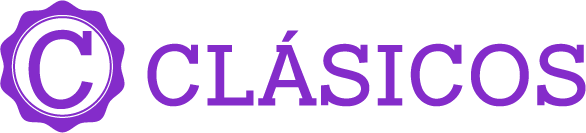 Llegadas: sábados específicos.  25 mayo – 28 septiembre 2024Servicios compartidosDía 1: CIUDAD DE ORIGEN - ZAGREB (MP)Llegada a Zagreb y traslado al hotel. Al final de la tarde se reunirá con su guía acompañante en la recepción del hotel. Cena y alojamiento.DÍA 2: ZAGREB (PC)Desayuno. Salida para hacer una visita panorámica de la ciudad con guía local en la que conoceremos: la Ciudad Alta (Gornji Grad), con los palacios góticos y barrocos, las iglesias más bellas y con los restos de las murallas, en los que destaca la Torre Lotršcak; la Catedral de San Esteban, que con sus 105 metros de altura es el edificio sacro más grande de Croacia; la iglesia de San Marcos; la calle Tkalciceva, la más animada de esta parte de la ciudad, donde se concentran bares y cafés al aire libre, tiendas de antigüedades y galerías de arte. También veremos la Ciudad Baja (Donji Grad), que es la parte más moderna donde encontraremos edificios de la época del Imperio Austro-húngaro, centros comerciales y numerosos museos. Almuerzo. Tarde libre o excursión opcional a Varazdin, antigua capital de Croacia entre 1756 y 1776. Haremos una visita panorámica de esta ciudad situada junto al río Drava, que es el centro de la economía y la cultura del norte del país, y es conocida por su arquitectura barroca muy bien conservada donde destacan el castillo de Varazdin y su cementerio. Cena y alojamiento.DÍA 3: ZAGREB - LAGOS DE PLITVICE - REGIÓN DE ZADAR (MP)Desayuno. Salida hacia el Parque Nacional de Plitvice, una zona forestal situada a 500 metros sobre el nivel del mar. Daremos un paseo por sus bellos senderos y nos deslumbraremos ante sus paisajes, con sus 16 lagos comunicados a través de 92 cataratas y cascadas, que hacen de este uno de los lugares más bellos del país, además de ser Patrimonio de la Humanidad por la Unesco. Continuaremos hacia Zadar, centro administrativo, turístico y cultural de la región de Dalmacia Haremos una visita panorámica con guía local, en la que pasaremos por: el puerto; el casco antiguo de calles empedradas adornadas por edificios monumentales; la iglesia de San Donato, la más importante construcción prerrománica de Dalmacia, de principios del siglo IX y uno de los símbolos de la ciudad; la catedral de Santa Anastasia, construida entre los siglos XII y XV sobre una antigua basílica paleocristiana; la Puerta de Zara, también conocida como puerta de Terraferma, en la que podremos ver el león de San Marcos, símbolo que nos recuerda el pasado veneciano de la ciudad, etc. Cena y alojamiento en la Región de Zadar.Día 4: REGIÓN DE ZADAR - SIBENIK - TROGIR - REGIÓN SPLIT (PC)Desayuno. Salida hacia Sibenik y tiempo libre en esta ciudad, que jugó un papel militar y estratégico muy importante en las luchas que los croatas mantuvieron en el mar contra Bizancio, el Imperio Otomano y la República Veneciana. Su edificio más importante es la catedral de San Jacobo, con un estilo artístico que es consecuencia de los importantes intercambios en el área del arte monumental entre la Italia del norte, Dalmacia y la Toscana en los siglos XV y XVI. Tanto por su belleza como por las soluciones arquitectónicas empleadas en su construcción, fue declarada Patrimonio de la Humanidad por la Unesco. Continuación a Trogir, donde disfrutaremos de tiempo libre para conocer esta “ciudad museo” situada en un islote, en la que sus sinuosas calles, sus plazas, iglesias y palacios desprenden gran encanto y son testigos de su pasado medieval. Salida hacia la capital de Dalmacia, Split, ciudad declarada como patrimonio de la Humanidad. Almuerzo. Conoceremos Split con una visita panorámica con guía local de la ciudad antigua, enteramente construida entre los muros de un palacio romano, el palacio de Diocleciano, mandado edificar por este emperador en el siglo IV. Conoceremos la plaza principal, conocida como plaza del Peristilo, rodeada por columnas en tres de sus lados, que coincide con el patio principal del palacio. El mausoleo del emperador es hoy catedral y el templo de Júpiter alberga el Baptisterio de San Juan. Salida hacia nuestro hotel en la región de Split. Cena y alojamiento.Día 5: REGIÓN DE SPLIT - DUBROVNIK (PC)Desayuno. Salida hacia Dubrovnik, la "Perla del Adriático", antiguamente conocida como Ragusa, una ciudad en la que sus imponentes murallas se elevan directamente desde el mar, abrazando de lleno la ciudad vieja. Almuerzo. Por la tarde haremos una visita panorámica con guía local de esta ciudad, declarada Patrimonio de la Humanidad por la Unesco. En nuestro recorrido pasaremos por la iglesia y el Convento Franciscano con su farmacia, una de las más antiguas de Europa (año 1317), la iglesia de San Blas, la impresionante Catedral de la Asunción y Placa (Stradun), la calle principal que cruza el casco antiguo desde la famosa Puerta de Pile hasta la Plaza Luza, donde podemos ver el Reloj y la Columna de la Torre del Orlando. Tiempo libre o, si lo deseas y el clima lo permite, podrás realizar opcionalmente un paseo en barco a las islas Elafiti de gran belleza natural, con un aperitivo a bordo y música en vivo. Cena y alojamiento.Día 6: DUBROVNIK (MP)Desayuno. Día libre o, si lo deseas, podrás realizar una de las excursiones más interesantes de la Europa mediterránea: la opcional a Montenegro y Kotor. Saldremos hacia Montenegro* para visitar la bahía de Kotor, donde disfrutaremos de un gran fiordo de belleza natural. Llegaremos a Perast, un pueblo de pescadores, desde donde tomaremos un barco hasta llegar al pequeño islote Gospa od Skrpjela. Después seguiremos hasta Kotor, donde tendremos tiempo libre para visitar su centro histórico. Almuerzo incluido en la visita. Regreso a Dubrovnik. Cena y alojamiento. * Para realizar esta excursión es obligatorio el pasaporte o documento de identidad, según los requisitos de cada nacionalidad y con una validez mínima de 6 meses. Alojamiento.DÍA 7: DUBROVNIK - MOSTAR - SARAJEVO (PC)Desayuno. Salida hacia Bosnia y Herzegovina*. Nuestra primera parada será en Mostar, escenario excepcional de la Guerra de Bosnia y Herzegovina y hoy en día uno de los destinos turísticos más importantes de la antigua Yugoslavia. Una ciudad que te emocionará con el esfuerzo de sus habitantes, que han llevado a cabo una admirable reconstrucción del centro histórico devastado por la guerra. Almuerzo. Haremos una visita guiada por la ciudad en la que pasearemos por sus estrechas callejuelas, en las que descubriremos edificios y símbolos de las diferentes culturas que habitan la ciudad, sus mercados y, por supuesto, el Puente Viejo (Stari Most), que fue destruido durante la guerra en 1993 y reconstruido por la Unesco. Continúa hacia Sarajevo, la capital de Bosnia y Herzegovina. Cena y alojamiento. * Para realizar esta excursión es obligatorio el pasaporte o documento de identidad, según los requisitos de cada nacionalidad y con una validez mínima de 6 meses. Alojamiento.Día 8: SARAJEVO - ZAGREB (AD)Desayuno. La capital de Bosnia y Herzegovina es conocida por muchos como la “Jerusalén de Europa”, debido a su rica historia, museos y heterogeneidad religiosa. Es una de las principales atracciones turísticas del país, especialmente por su casco histórico. Realizaremos una visita panorámica en el que conoceremos esta ciudad, de gran importancia en la historia del siglo XX, ya que fue escenario del ataque al Archiduque Francisco Fernando, heredero de la Corona Imperial Austro-Húngara, que desencadenó la Primera Guerra Mundial y posteriormente sufrió la Guerra de los Balcanes. Afortunadamente, esta ciudad se ha sabido reinventar y no ha perdido su autenticidad, a pesar de que todavía se pueden encontrar cicatrices en algunos edificios que sirven como recordatorio de lo que sucedió durante la guerra de los Balcanes. Recorreremos el corazón turco de la ciudad, los barrios austrohúngaro, judío y católico. Almuerzo. Salida hacia Zagreb y llegada al hotel a última hora de la tarde. Alojamiento.DÍA 9: ZAGREB – CIUDAD ORIGEN (D)Desayuno. Tiempo libre hasta la hora que se indique el traslado al aeropuerto para tomar el vuelo a su ciudad de destino. Llegada y fin de nuestros servicios.INCLUYE:Traslados de llegada y salida del aeropuerto principal. Consulte suplemento para traslados desde/hacia la estación de tren y/o puerto.Almuerzos y cenas indicadas en el itinerario.Modernos autocares dotados con mejores medidas de seguridadSeguro de Viaje (coberturas de acuerdo a folleto)Servicio de Asistencia telefónica 24 HORAS.SERVICIOS:Guía acompañante de habla hispana.Guías locales en español en las visitas indicadas en el itinerarioDesayuno diario, Buffet (en la mayoría de los hoteles)Producto: SelecciónNOTAS:Tarifas por persona en USD, sujetas a disponibilidad al momento de reservar y cotizadas en categoría estándarEs responsabilidad del pasajero contar con la documentación necesaria para su viaje (el pasaporte debe tener una vigencia de + de 6 meses).En caso de que hubiera alguna alteración en la llegada o salida de los vuelos internaciones y los clientes perdieran alguna (S) visitas; Travel Shop no devolverá el importe de las mismas. En caso de querer realizarlas tendrán un costo adicional y están sujetas a confirmación. Recomendamos que el cliente contrate un seguro de viajero ya que Travel Shop no cubrirá los gastos médicos en caso de accidente.Consultar condiciones de cancelación y más con un asesor de Operadora Travel Shop.Los hoteles confirmados se indican 15 días antes de la fecha de salida.Las cenas y/o comidas no incluyen nunca las bebidas.Itinerario sujeto a cambios sin previo aviso, garantizando los servicios antes mencionados en casos extremos, se darán opciones alternativas.             Precios orientativos y dinámicos, favor de consultar en base a la fecha y acomodoCALENDARIO DE LLEGADAS
SÁBADOCALENDARIO DE LLEGADAS
SÁBADO20242024MAYO25JUNIO1, 8, 15, 22, 29JULIO6, 13, 20, 27AGOSTO3, 10, 17, 24, 31SEPTIEMBRE7, 14, 21, 28HOTELES PREVISTOS O SIMILARESHOTELES PREVISTOS O SIMILARESHOTELES PREVISTOS O SIMILARESCIUDADHOTELCATSARAJEVOHOLLYWOODPDUBROVNIKCITY HOTEL DUBROVNIK / GRAND HOTEL PARKPOTOCACPARK OTOCACPSPLITROTONDO / SPLIT INN BY PRESIDENTPZADARKOLOVAREPZAGREBGRAND HOTEL ZAGREB / HILTON GARDEN INN ZAGREBPTARIFAS POR PERSONA EN USDTARIFAS POR PERSONA EN USDTARIFAS POR PERSONA EN USDTARIFAS POR PERSONA EN USDSERVICIOS TERRESTRES EXCLUSIVAMENTESERVICIOS TERRESTRES EXCLUSIVAMENTESERVICIOS TERRESTRES EXCLUSIVAMENTESERVICIOS TERRESTRES EXCLUSIVAMENTEDBLTPLSGL25 MAY – 28 SEP 2024229021762960